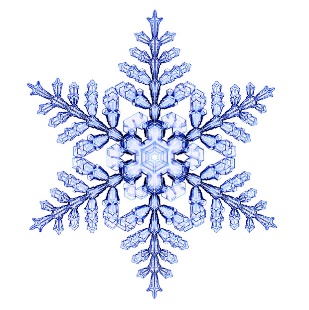 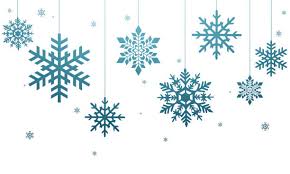 Please join us for CILT’sHoliday PartyAn afternoon of games, snacks, crafts and cheer as we celebrate the season together at CILT.WHEN:  Wednesday Dec 18, 2019Registration: 1:30pmEvent:  2 - 4:30pmWHERE:  Centre for Independent Living in Toronto		  365 Bloor Street East,  Suite 902Please register by Friday December 13th throughEventbrite: or contact Robin to registerPhone: (416) 599-2458 ext. 293E-mail: robin.simmons@cilt.caThis is a FREE event.  Attendant services will be provided but we welcome you to bring your own attendant. Please let us know your dietary restrictions or any other accommodation needs when you RSVP. We will endeavour to make this a SCENT-FREE event. 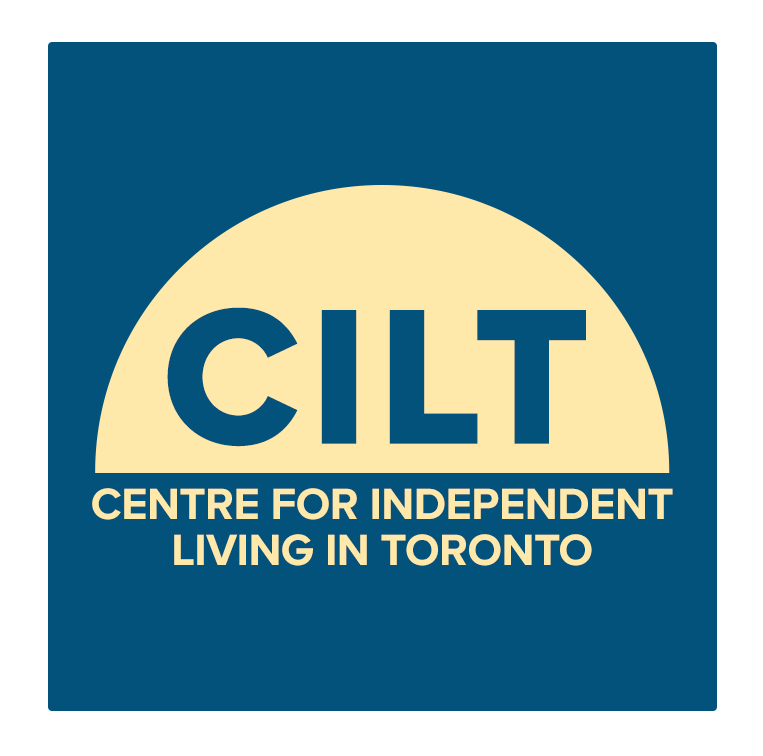 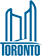 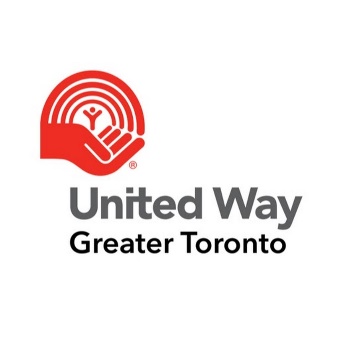 Presented by CILT, the City of Toronto and United Way Greater Toronto